Al Dirigente I.I.S.S. Mauro PERRONE  l ___  sottoscritt________________________________________________________________ in servizio in qualità di docente con contratto a tempo  indeterminato/determinato   per la classe di concorso ________________________________________________________________CHIEDEdi partecipare alla selezione per titoli per l'attribuzione dell'incarico di  TUTOR   nel Progetto PON "Facciamo finta  che ….." codice 10.1.1A-FSEPON-PU-2019-148Moduli:	Allega alla  presente, pena esclusione, il  C.V. firmato.Castellaneta, ______________________________								_________________________________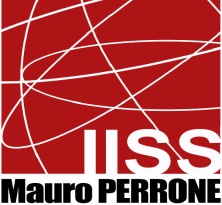 Istituto di Istruzione Superioredei Servizi Enogastronomici e dell'Ospitalità Alberghiera edei Servizi Commerciali -  Istituto Tecnico del Turismo                     “MAURO PERRONE”Via Spineto Montecamplo, 29  - 74011 - Castellaneta (Ta)  Tel. 0998491151                              www.iissperrone.edu.it – e-mail: tais03900v@istruzione.itIl Laboratorio teatrale          modulo di 100 ore Tipologia: Arte scrittura creativa  TeatraleIl Laboratorio di Canto Corale - parte primamodulo di 30 ore Tipologia: Musica strumentale  canto corale     Il Laboratorio di Canto Corale - parte secondamodulo di 30 ore Tipologia: Musica strumentale  canto corale     Il Laboratorio di Scenografia teatralemodulo di 30 ore Tipologia: Arte scrittura creativa  TeatroIl Laboratorio del costume d’arte scenica  modulo di 30 ore Tipologia: Modulo formativo (rivolto ai genitori)